IQRA NATIONAL UNIVERSITY    Mid Term AssignmentSUBJECT: Calculus   Name: Muhammad KhanID: 16776Q1: The function g (t) is defined byg(t) = 0           t < 0         0 ≤ t ≤ 3          2t +3      3 < t ≤ 4           12          t > 4State any point of discontinuityFind, if they exist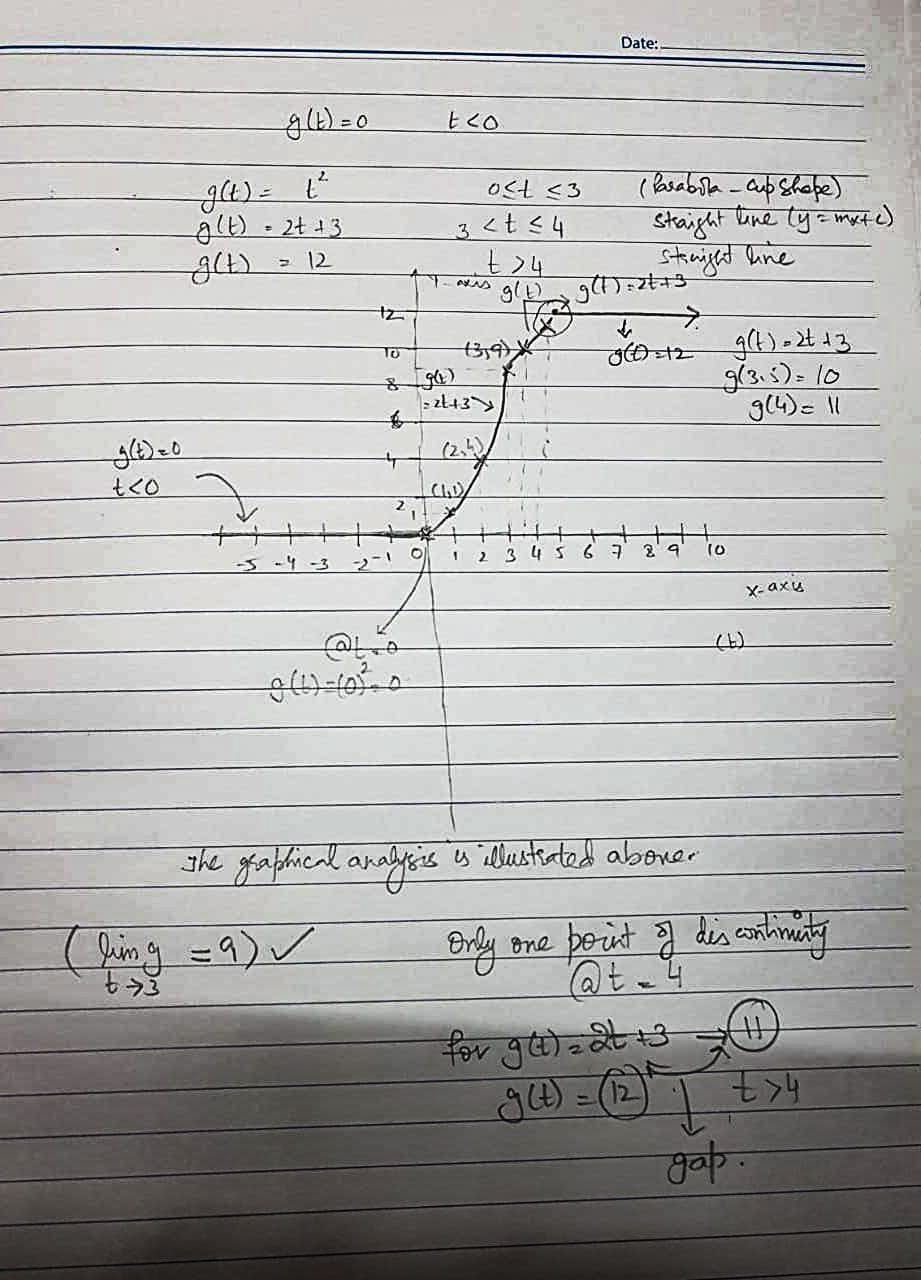 Q2: Find the Maclaurin’s series forY(x) = 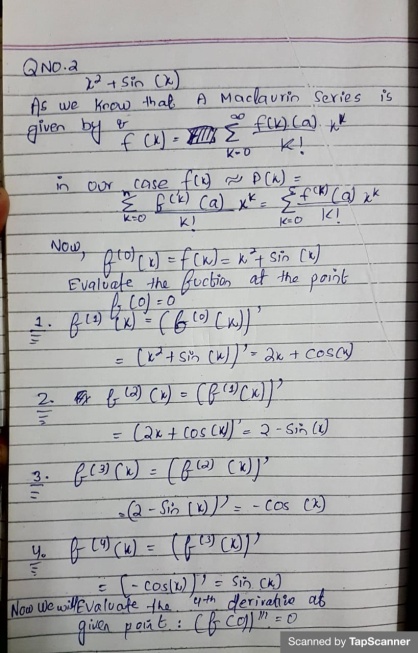 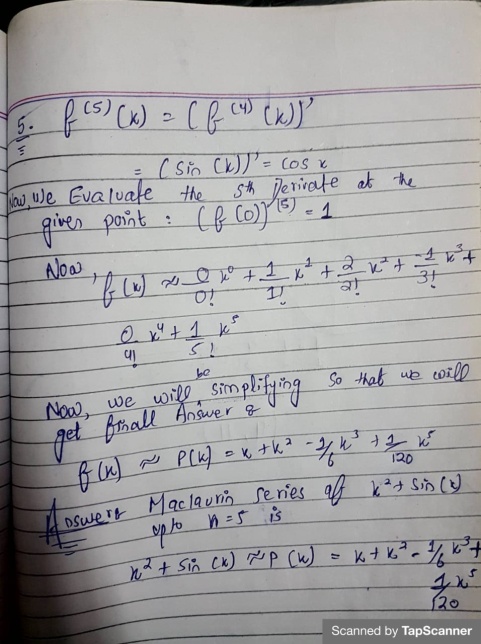 Q3 (a) Find ygiven1+xy = 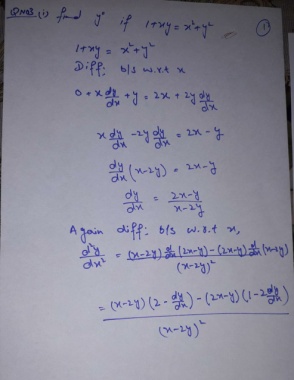 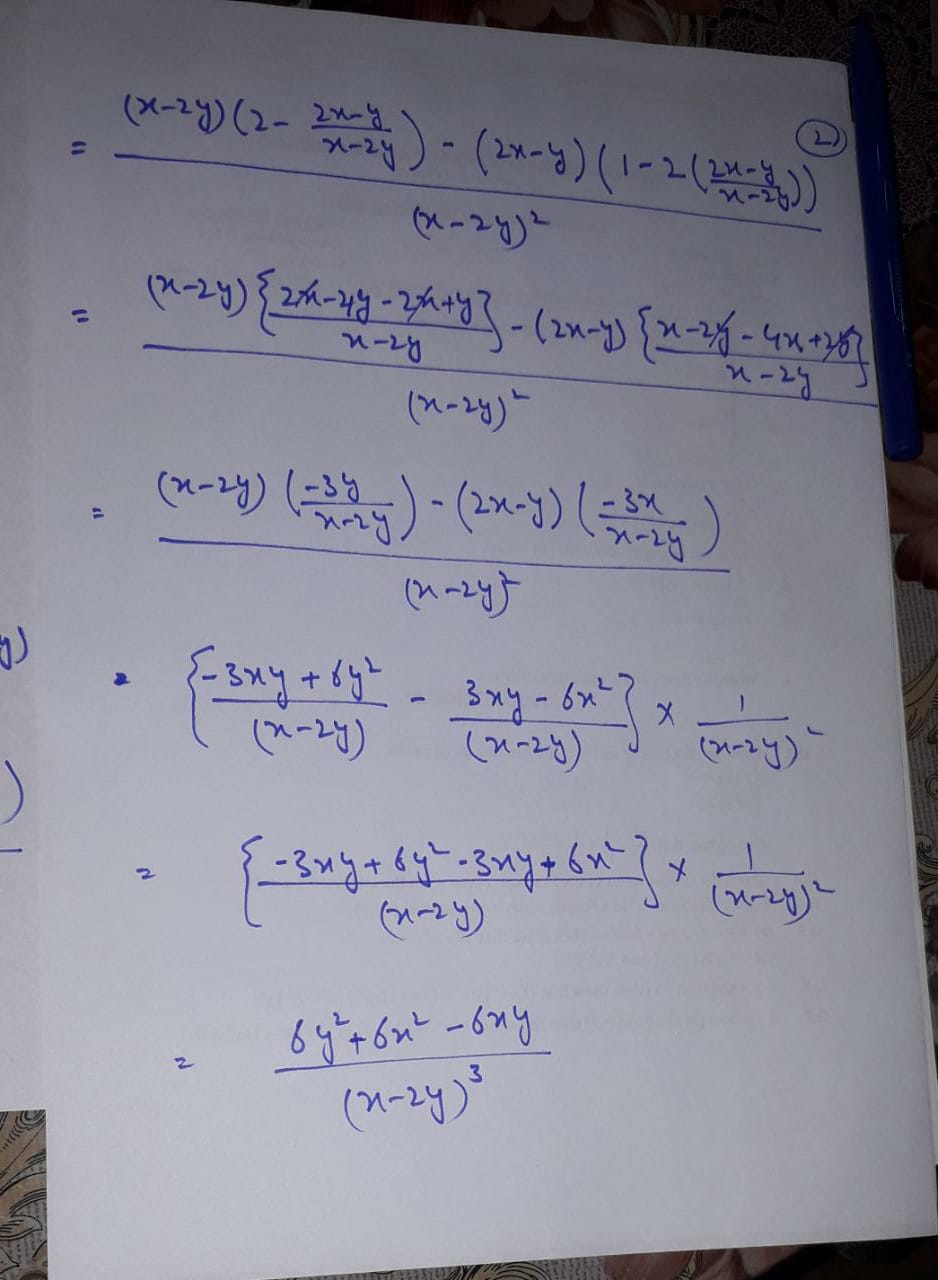 (b) Find by using logarithmic differentiationY = 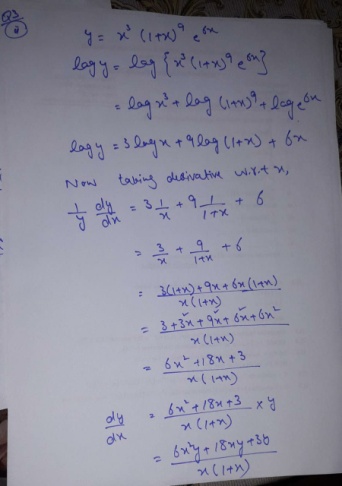 